TABELA DOS APARELHOS DE AR - CONDICIONADOS DA SECRETARIA DE EDUCAÇÃO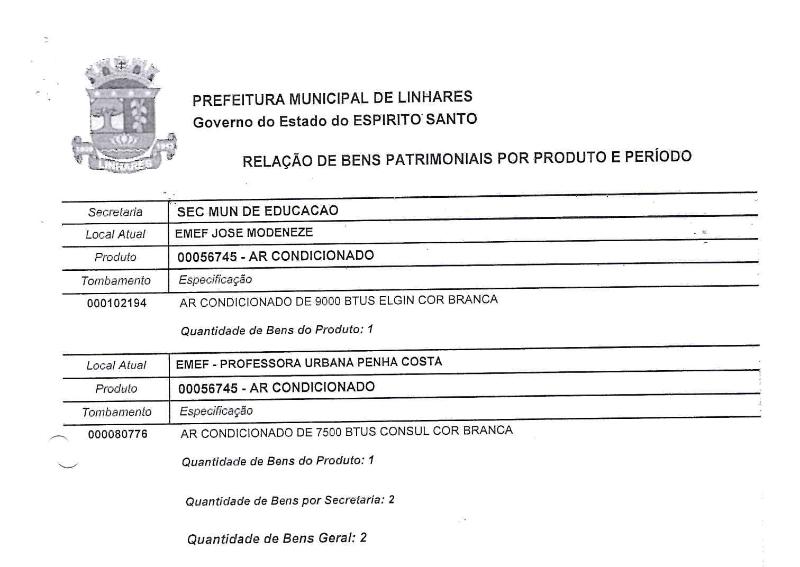 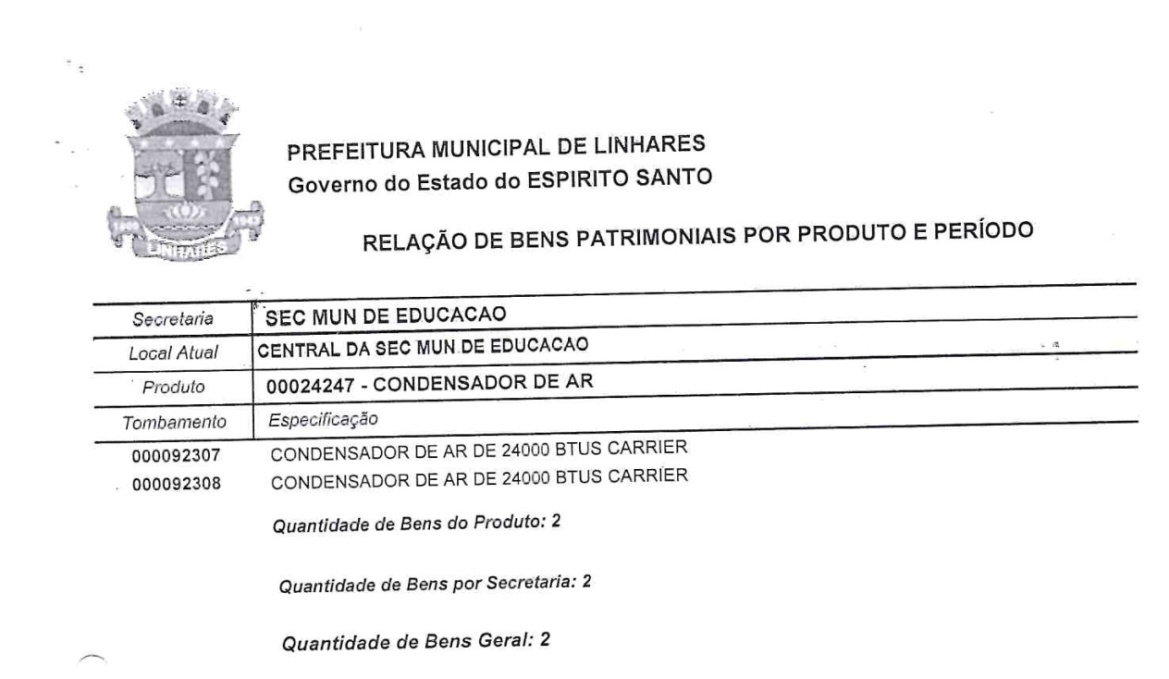 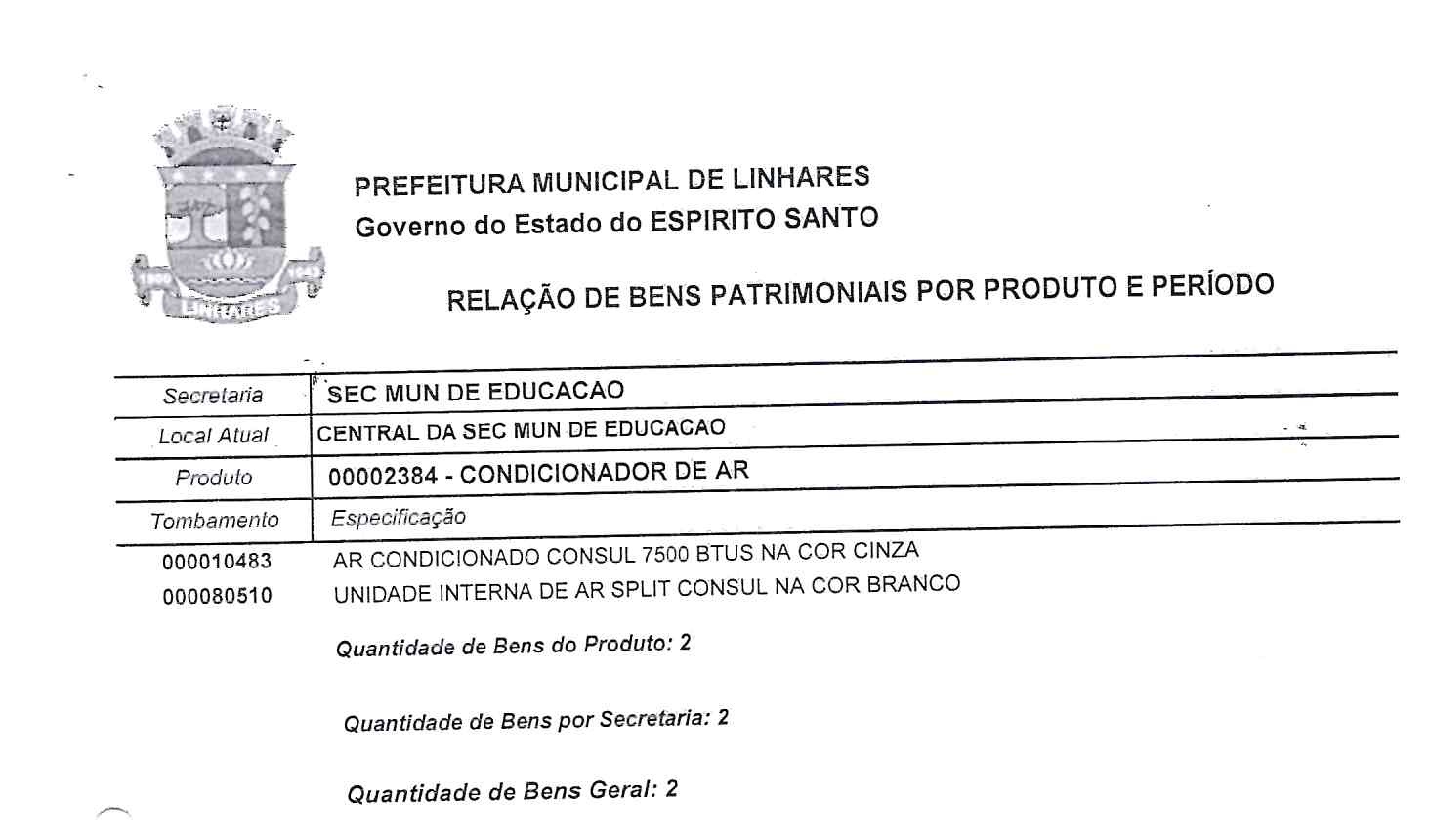 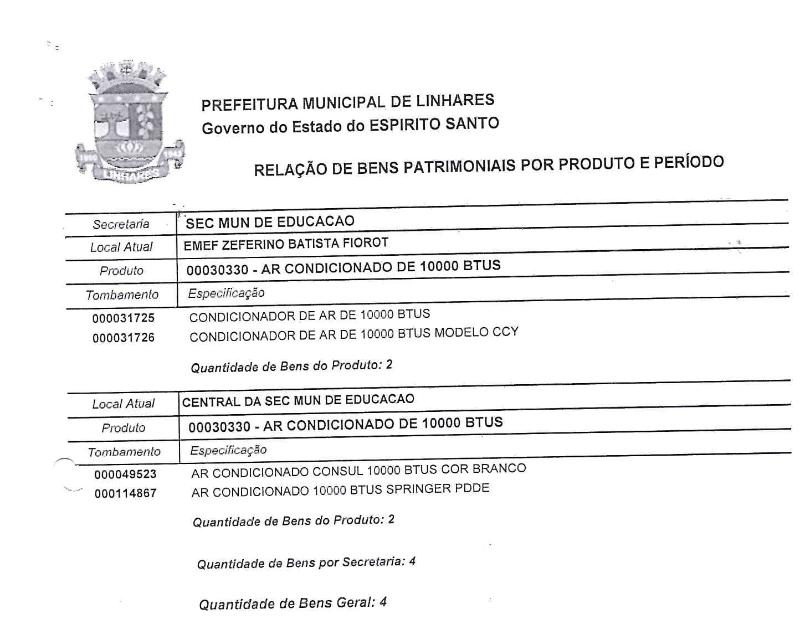 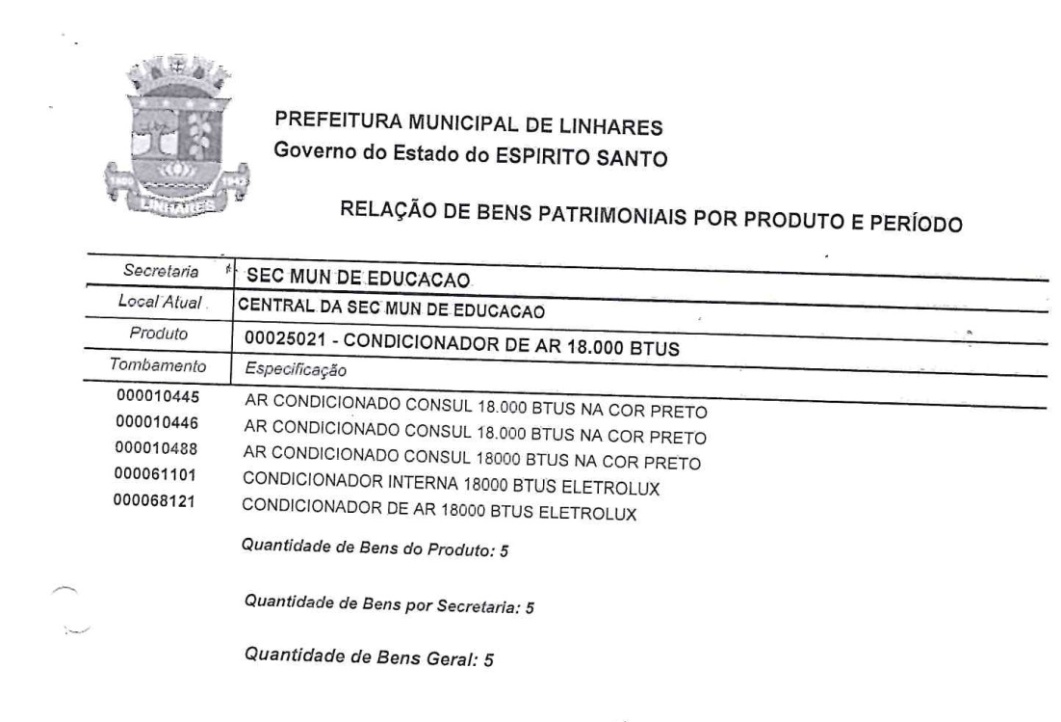 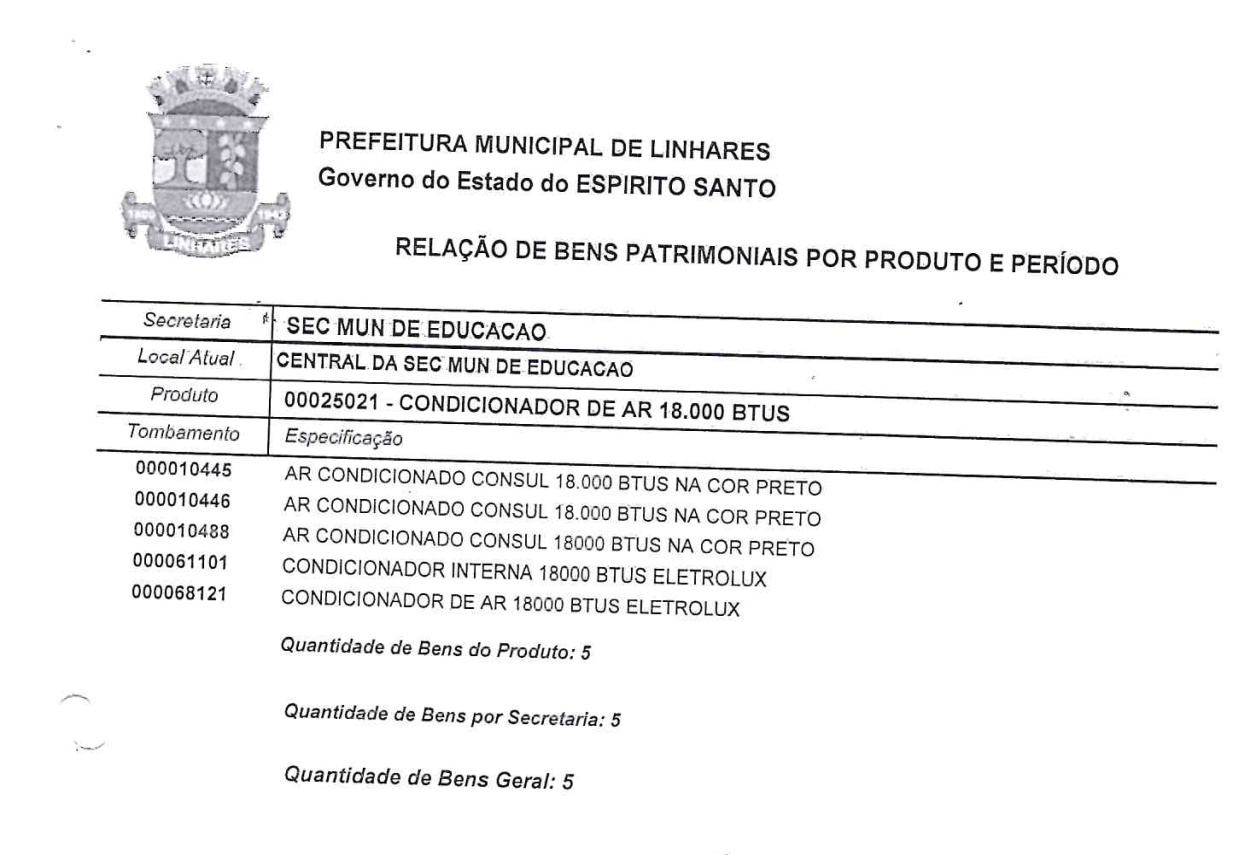 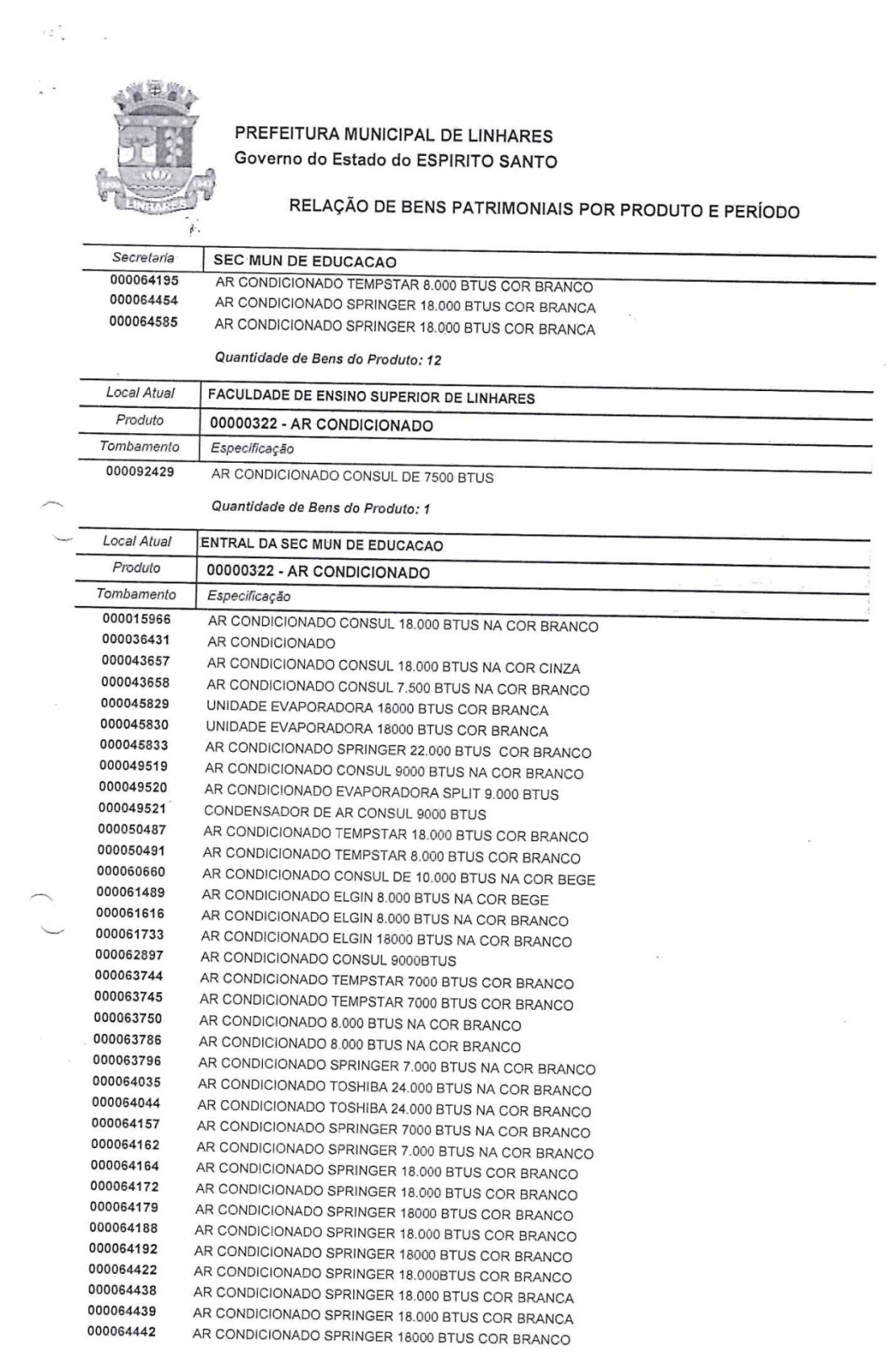 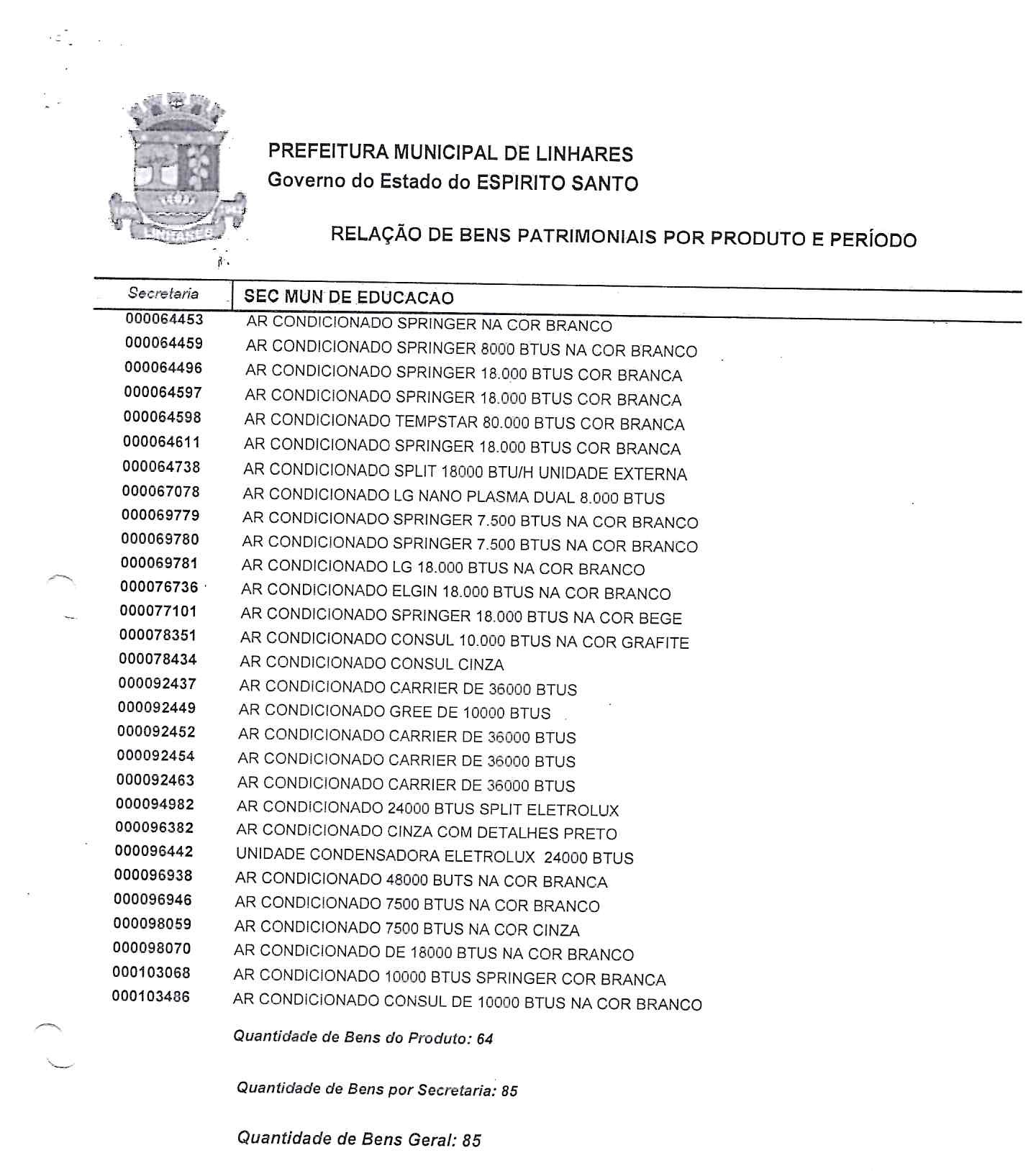 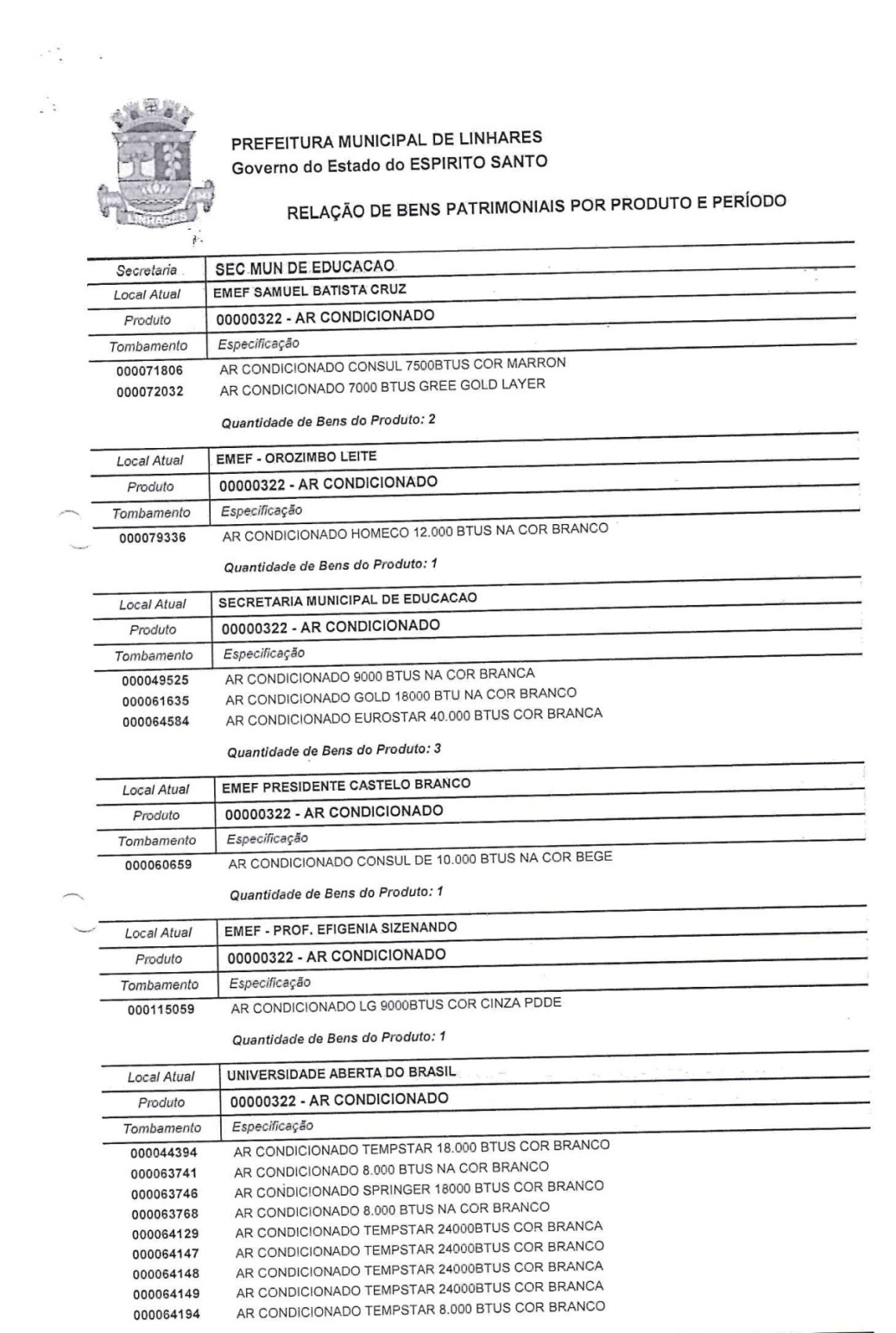 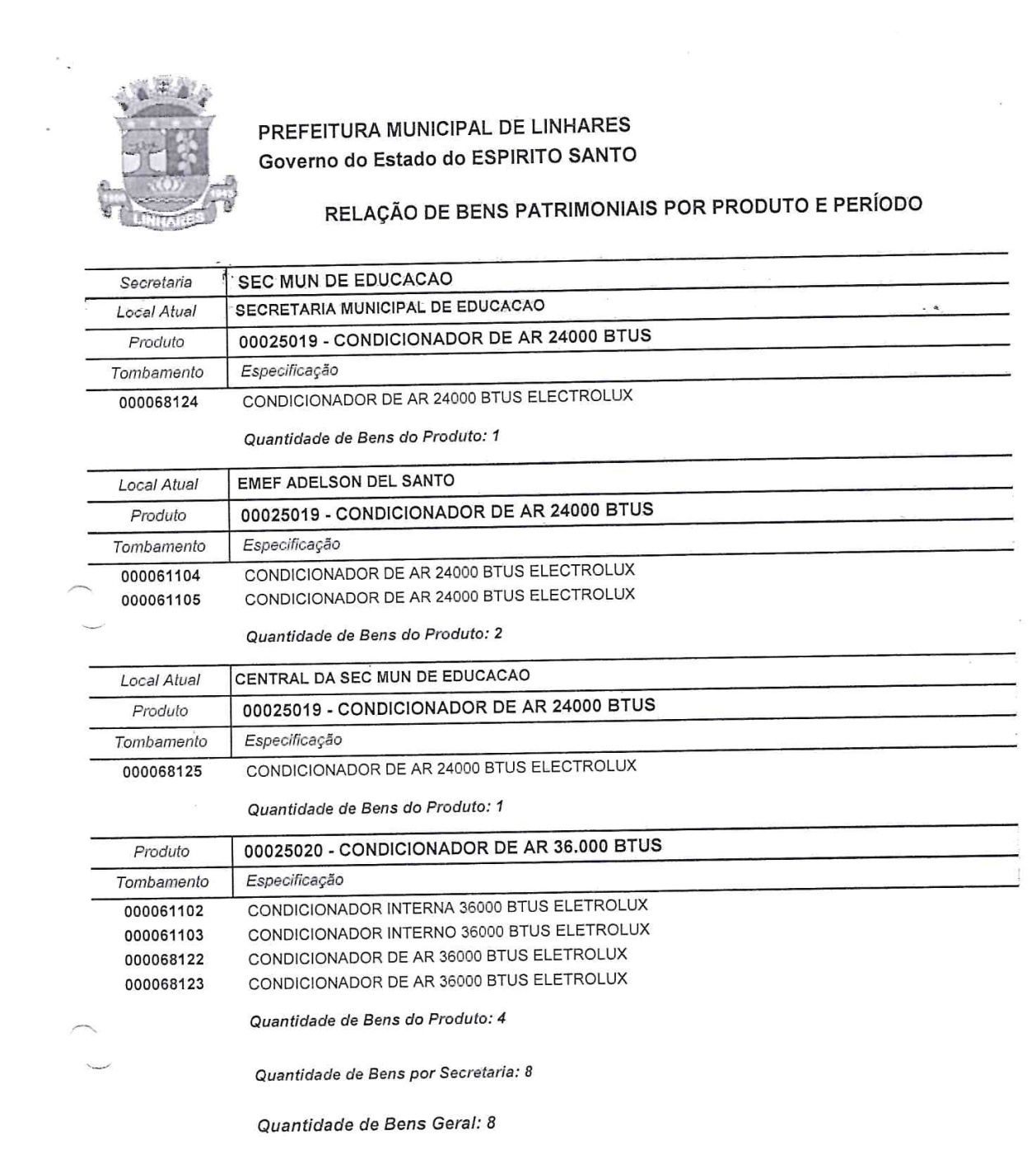 